Publicado en Madrid el 12/12/2019 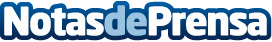 Profesional TIC: IMF Business School analiza uno de los perfiles más demandados en Málaga y SevillaEn ambas ciudades se encuentra en el Top 5 de las profesiones digitales más demandadasDatos de contacto:Redacción91 411 58 68Nota de prensa publicada en: https://www.notasdeprensa.es/profesional-tic-imf-business-school-analiza Categorias: Nacional Marketing Andalucia Emprendedores E-Commerce Ciberseguridad Recursos humanos http://www.notasdeprensa.es